科目名稱： 110下學期_人工智慧與生活應用(三年級彈性學習)
星期節次：星期三(第 4 節)
課程代碼： fym7kgc
網址： https://classroom.google.com/c/NTIxNDM2MTcwMDU0?cjc=fym7kgc完成點名程序(點名時間 11:00-11:30)：進入”課堂作業”，完成『5/25 人工智慧與生活應用  點名』作業(務必填寫班級，姓名，座號並完成提交動作，為出席證明用)。
點名單網址連結：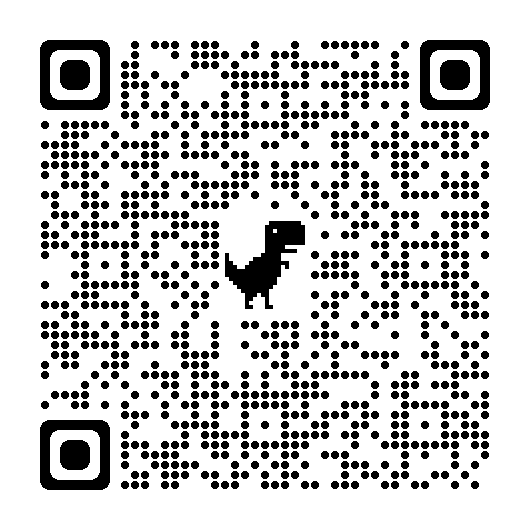 